Об изменениях в трудовом законодательстве Уважаемые коллеги!	В связи с принятием Федерального закона от 02.12.2019 г. № 393-ФЗ
«О внесении изменений в Трудовой кодекс Российской Федерации (далее – 
ТК РФ) по вопросам принудительного исполнения обязанности работодателя по выплате заработной платы и иных сумм, причитающихся работнику» и Федерального закона от 02.12.2019 г. № 402-ФЗ «О внесении изменений в Федеральный закон «Об исполнительном производстве» (далее – федеральные законы) обращаем ваше внимание на то, что государственные инспекторы труда получили полномочия в части принятия решения о принудительном исполнении обязанности работодателя по выплате начисленных, но не выплаченных работнику заработной платы и/или других выплат в установленный срок.           Вступление в силу данных федеральных законов предоставляет дополнительные гарантии работнику по восстановлению его нарушенных трудовых прав через органы государственной инспекции труда в части начисленных, но не выплаченных ему указанных выплат.           В соответствии с Федеральным законом № 402-ФЗ «О внесении изменений в Федеральный закон «Об исполнительном производстве» решение о принудительном исполнении, принимаемое государственным инспектором труда, является исполнительным документом, оформляется в соответствии с требованиями, установленными законодательством Российской Федерации об исполнительном производстве.         Следует отметить, что со вступлением в силу вышеупомянутых федеральных законов изменяется контрольно-надзорный механизм органов Государственной инспекции труда.          В частности, механизм предусматривает ряд действий по понуждению работодателя к выплате начисленных, но не выплаченных выплат работнику, которые будут происходить в несколько этапов.          Первый этап – государственный инспектор труда выносит работодателю предписания устранить имеющееся нарушение.          Если данное предписание не исполняется в десятидневный срок, в течение которого работодатель имеет право на обжалование, следует второй этап – инспектор имеет право вынести решение о принудительном взыскании выплат. В течение трех рабочих дней после дня принятия данного решения оно направляется государственным инспектором труда по почте заказным письмом с уведомлением или в форме электронного документа, подписанного усиленной квалифицированной электронной подписью, работодателю. Решение о принудительном исполнении подписывается государственным инспектором труда и заверяется печатью территориального органа, уполномоченного на осуществление государственного надзора за соблюдением трудового законодательства и иных нормативных правовых актов, содержащих нормы трудового права (Государственной инспекцией труда).           В случае если решение о принудительном исполнении не исполнено и истек срок его обжалования, наступает третий этап. На этом этапе экземпляр данного решения в форме электронного документа, подписанного государственным инспектором труда усиленной квалифицированной электронной подписью, направляется на исполнение в федеральной орган исполнительный власти, осуществляющий функции по обеспечению установленного порядка деятельности судов (Федеральную службу судебных приставов).           Учитывая изложенное, обращаем внимание на необходимость учёта положений вышеуказанных федеральных законов в деятельности внештатных правовых инспекторов труда и просим довести данную информацию до сведения председателей первичных профсоюзных организаций и профсоюзного актива.        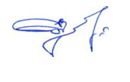             Заместитель председателя	         	                            А. Ю. ЕдигаровИсп. Балыцкий Сергей Николаевич,          тел./факс: 8 (861) 259-31-56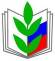 ПРОФСОЮЗ РАБОТНИКОВ НАРОДНОГО ОБРАЗОВАНИЯ И НАУКИ РОССИЙСКОЙ ФЕДЕРАЦИИ(ОБЩЕРОССИЙСКИЙ ПРОФСОЮЗ ОБРАЗОВАНИЯ)КОМИТЕТКРАСНОДАРСКОЙ КРАЕВОЙ ТЕРРИТОРИАЛЬНОЙ ОРГАНИЗАЦИИ ПРОФСОЮЗА
350000, г. Краснодар, ул. Красноармейская, 70 тел. 8(861) 259-59-12; факс 8(861) 259-75-95 профсоюзобразования.рф, e-mail:kraikom@kubanprofobr.ru                 От  02.03.2020 г.  № _02-06/99На  №  __________________от _______________________Председателямместных организаций Профсоюза, первичных профорганизаций учреждений высшего и профессионального образования